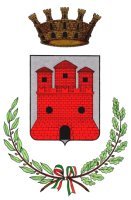 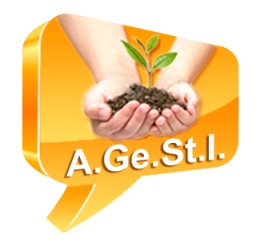 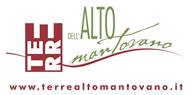 Città di Castel GoffredoL’Associazione Genitori Studenti Insegnantiorganizza  con il Patrocinio del Comune ilCorso  di   P I Z Z I C A tenuto dalla Compagnia pugliese di danza e canti popolari“ARAKNE MEDITERRANEA”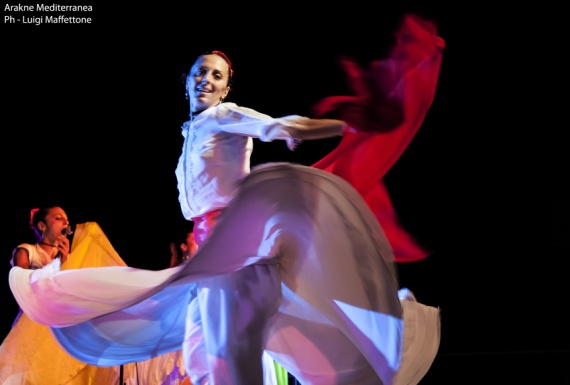 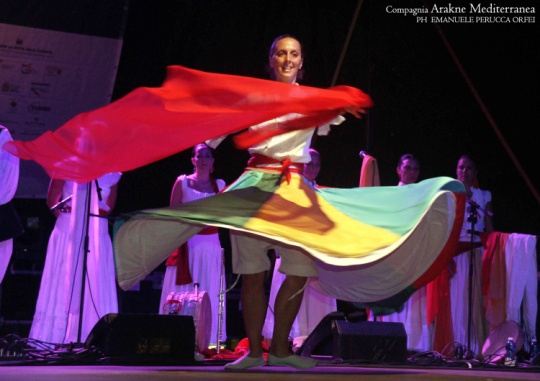 LUNEDI 1 DICEMBRE 2014 presso LA FONTANELLA  ore 18,15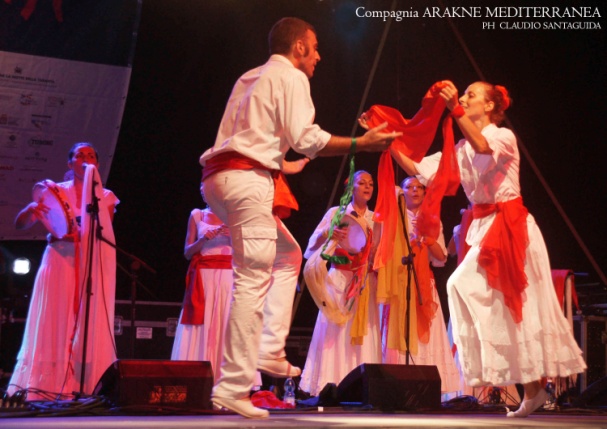 SPETTACOLO ORE 21,00Si ringrazia l’Associazione La Fontanella per la disponibilitàInfo: Matilde 3386825465; Lillina 333 2251345; Alfio 338 3456831